Indywidualna dokumentacja medyczna podmiotu leczniczegoOznaczenie pacjentaPESEL: Imię (imiona) i nazwisko: ……………………………………………………………………………………………………Data urodzenia: ……………………………………………………………Płeć: kobieta/mężczyzna	Adres zamieszkania: …………………………………………………………………………………………………………Telefon:  ………………………………………………………………………EMAIL: ………………………………………………………Upoważnienie do zasięgnięcia informacji o stanie zdrowia/wglądu w dokumentację medycznąImię i nazwisko, PESEL: 	……………………………………………………Stosownie  do treści § 8 ust. 1 pkt 1 rozporządzenia Ministra Zdrowia z dnia 6 kwietnia 2020 r. w sprawie rodzajów, zakresu i wzorów dokumentacji medycznej oraz sposobu jej przetwarzania w zw. z art. 9 ust. 2 i 3 ust. 3  ustawy z dnia 6 listopada 2008 roku o prawach pacjenta i Rzeczniku Praw Pacjenta, oświadczam, że upoważniam/ nie upoważniam nikogo*) imię, nazwisko ………………………………adres zamieszkania…………………………telefon: ………………………………………do uzyskiwania o moim stanie zdrowia wszelkich informacji, w tym m.in. o rozpoznaniu, proponowanych oraz możliwych metodach diagnostycznych i leczniczych, dających się przewidzieć następstwach ich zastosowania albo zaniechania, wynikach leczenia oraz rokowaniu, w zakresie udzielanych świadczeń zdrowotnych, również na wypadek mojej śmierci.…………………podpisStosownie  do treści § 8 ust. 1 pkt 2 rozporządzenia Ministra Zdrowia z dnia 6 kwietnia 2020 r. w sprawie rodzajów, zakresu i wzorów dokumentacji medycznej oraz sposobu jej przetwarzania w zw. z art. 26 ust. 1  ustawy z dnia 6 listopada 2008 roku o prawach pacjenta i Rzeczniku Praw Pacjenta, oświadczam, że upoważniam/ nie upoważniam nikogo*) imię, nazwisko ………………………………adres zamieszkania…………………………telefon: ………………………………………do wglądu, uzyskiwania kopii, wyciągów, odpisów i wydruków dotyczącej mnie dokumentacji medycznej: Oświadczam,  że  nie  składałam/ałem  oświadczenia  za  pośrednictwem  Internetowego Konta Pacjenta, o którym mowa w  art. 7a ustawy z  dnia  28  kwietnia  2011  r. o systemie informacji w ochronie zdrowia, zamieszcza się w dokumentacji indywidualnej wewnętrznej. Oświadczam,  żę  zostałam/ałem  poinformowana/y  o  możliwości  złożenia  oświadczenia  za pośrednictwem Internetowego Konta Pacjenta i skutkach ich złożenia.…………………podpisNiniejsze upoważnienie jest udzielone bezterminowo i dotyczy każdej dotyczącej mnie dokumentacji medyczne powstałej w podmiocie leczniczym pn.: SUN CLINIC IZABELA GRABOWSKA-FIGHIERA EWA WNUK LEKARZE STOMATOLODZY sp.p. w Płocku, ul. Słoneczna 3, 09-402 PłockOświadczam, że zapoznałem się z Polityką Prywatności Administratora Danych, tj.: SUN CLINIC IZABELA GRABOWSKA-FIGHIERA EWA WNUK LEKARZE STOMATOLODZY sp.p. w Płocku, ul. Słoneczna 3, 09-402 Płock, w tym o danych kontaktowych, źródłach pozyskiwania danych, zakresie przetwarzania, celach przetwarzania, okresie przechowywania danych, odbiorcach danych, prawa osoby której dane są przetwarzane. Miejscowość, Data, czytelny podpis PacjentaImię, nazwisko pacjenta, PESEL:Historia zdrowia i choroby:Wszystkie podane informacje są objęte tajemnica lekarską i służą trosce o Państwa bezpieczeństwo. Proszę dokładnie odpowiedzieć na poniższe pytania. W przypadku trudności  odpowiedzią proszę pominąć pytanie i wyjaśnić wątpliwości z lekarzem prowadzącym. Poniższe pytania służą do zebrania informacji koniecznych do wybrania właściwego sposobu leczenia oraz wybrania odpowiedniego znieczulenia przed zabiegiem.Oświadczam, że zdaję sobie sprawę z konsekwencji w przypadku podania nieprawdziwych danych odnośnie do mojego stanu zdrowia. Zatajenie danych w zakresie stanu zdrowia i przyjmowanych leków może mieć niekorzystny wpływ na podjęte leczenie, jak również może mieć niekorzystny wpływ na stan zdrowia. W tabelce właściwą odpowiedź zaznaczamy krzyżykiem „X”, a w informacjach dodatkowych wpisujemy np. nazwy leków, choroby itp.Znam przysługujące mi prawa pacjenta wynikające z Karty Praw Pacjenta i wyrażam zgodę na leczenie. Niniejsza informacja dotycząca stanu zdrowia pacjenta obejmuje wykonanie wszystkich zabiegów zaleconych i uzgodnionych z lekarzem prowadzącym lub innymi lekarzami poradni. O każdej zmianie stanu zdrowia lub przyjmowanych lekach pisemnie poinformuję lekarza.……………………………………………	……………………………………………….
podpis i pieczątka lekarza dentysty	                                       czytelny podpis pacjenta/ 
opiekuna prawnego/ 
przedstawiciela ustawowego pacjenta oraz data…………………………………………………………….………
czytelny podpis pacjenta, który ukończył 16 lat oraz dataBadanie stomatologiczneZewnątrzustnie w normie  TAK / NIEOdchylenia od normy …………………………………………………………………………………………………………………………………………………………………………………………………………………………………………………………………………………………………………………………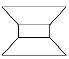 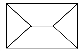     18     17       16       15      14        13        12         11        21         22        23       24       25       26      27      28    48      47       46      45       44        43        42         41        31         32        33       34       35       36      37       38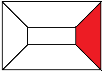 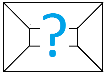 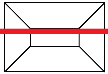 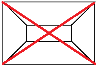 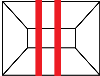 Ubytek próchnicowy      do obserwacji        ząb usunięty        ząb do usunięcia       ząb do leczenia endo                                                                                                                                            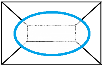 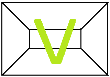 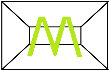 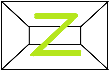 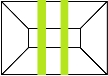       Korona/Nakład               implant 	          most        ząb zatrzymany    ząb po leczeniu EndoBłona śluzowa :   wargi ………………………………………….		       Staw skroniowo żuchwowy			Policzki ……………………………………….		Prawy	 		Lewy		Dno jamy ustnej ……………………………..		  □	       trzaski	   □		Język …………………………………………		   □	     przeskoki	   □ 		Podniebienie …………………………………		   □	   ból palpacyjny      □		Wędzidełko język ……………………………. 		   □	   ból samoistny       □		Wędzidełko wargi ……………………………		Przedsionek j. ustnej ………………………..		Węzły chłonne ……………………………….Parafunkcje zwarciowe  	  zgrzytanie   □		zaciskanie    □	…………………………………………………………………………………………………………………………………….Parafunkcje niezwarciowe ……………………………………………………………………………………………………..Przyzębie ………………………………………………………………………………………………………………………..Wada zgryzu ……………………………………………………………………………………………………………………Informacje dodatkowe …………………………………………………………………………………………………………Higiena …………………………………………………………………………………………………………………………..Załączniki :……………………………………………………………………………………………………………………………….……………………………………………………………………………………………………………………………….……………………………………………………………………………………………………………………………….………………………………………………………………………………………………………………………………..……………………………………………………………………………………………………………………………….……………………………………………………………………………………………………………………………….………………………………………………………………………………………………………………………………..  Przebieg leczenia Imię i nazwisko …………………………………………………………..lp.PytanieTakNieDodatkowe informacje1Czy czuje się Pan(i) ogólnie zdrowy(a)?2Czy w ciągu ostatnich 2 lat leczył(a) się Pan(i) w szpitalu?Jeśli tak, proszę podać powód leczenia:3Czy aktualnie się Pan(i) na coś leczy?Jeśli tak, proszę podać, na co:4Czy przyjmuje Pan(i) jakieś leki? (zwłaszcza aspirynę, leki przeciwkrzepliwe)Jeśli tak, proszę podać, jakie i w jakich dawkach:5Czy jest Pan(i) na coś uczulony(a)?Jeśli tak, proszę podać, na co:6Czy występują u Pana(i) duszności?7Czy występują u Pana(i) obrzęki?8Czy występują u Pana(i) swędzenia?9Czy występuje u Pana(i) pokrzywka?10Czy ma Pan(i) skłonność do krwawień?11Czy miał Pan(i) epizody zasłabnięcia lub utraty przytomności?Jeśli tak, proszę wskazać, kiedy:12Czy posiada Pan(i) rozrusznik serca?13Czy choruje lub chorował(a) Pan(i) na choroby serca (zawał mięśnia sercowego, choroba wieńcowa, wada serca, zaburzenia rytmu serca, zapalenie mięśnia sercowego)?Jeśli tak, proszę wskazać, na co i kiedy:14Czy choruje lub chorował(a) Pan(i) na inne choroby układu krążenia (nadciśnienie, niskie ciśnienie, omdlenia, duszności)?Jeśli tak, proszę wskazać, na co i kiedy:15Czy choruje lub chorował(a) Pan(i) na choroby naczyń krwionośnych (żylaki, zapalenie żył, złe ukrwienie kończyn, bóle podudzi przy chodzeniu)?Jeśli tak, proszę wskazać, na co i kiedy:16Czy choruje lub chorował(a) Pan(i) na choroby płuc (rozedma, zapalenie płuc, gruźlica, astma, przewlekłe zapalenie oskrzeli)?Jeśli tak, proszę wskazać, na co i kiedy:17Czy choruje lub chorował(a) Pan(i) na choroby układu pokarmowego (choroba wrzodowa żołądka, dwunastnicy, choroby jelit)?Jeśli tak, proszę wskazać, na co i kiedy:18Czy choruje lub chorował(a) Pan(i) na osteoporozę?19Czy choruje lub chorował(a) Pan(i) na choroby wątroby (kamica, żółtaczka, marskość wątroby)?Jeśli tak, proszę wskazać, na co i kiedy:20Czy choruje lub chorował(a) Pan(i) na choroby układu moczowego (zapalenie nerek, kamica nerkowa, trudności w oddawaniu moczu)?Jeśli tak, proszę wskazać, na co i kiedy:21Czy choruje lub chorował(a) Pan(i) na zaburzenia przemiany materii (cukrzyca, dna moczanowa)?Jeśli tak, proszę wskazać, na co i kiedy:22Czy choruje lub chorował(a) Pan(i) na choroby tarczycy (nadczynność, niedoczynność, wole obojętne)?Jeśli tak, proszę wskazać, na co i kiedy:23Czy choruje lub chorował(a) Pan(i) na choroby układu nerwowego (padaczka, niedowłady, utraty przytomności, porażenia, zaburzenia czucia, miastenia)?Jeśli tak, proszę wskazać, na co i kiedy:24Czy choruje lub chorował(a) Pan(i) na choroby układu kostno-stawowego (bóle korzonkowe, zmiany zwyrodnieniowe kręgosłupa, stawów, stany po złamaniach)?Jeśli tak, proszę wskazać, na co i kiedy:25Czy choruje lub chorował(a) Pan(i) na choroby krwi i układu krzepnięcia (hemofilia, anemia, skłonność do wylewów krwawych, krwawień z nosa, przedłużone krwawienie po usunięciu zęba)?Jeśli tak, proszę wskazać, na co i kiedy:26Czy choruje lub chorował(a) Pan(i) na choroby oczu (jaskra)?Jeśli tak, proszę wskazać, na co i kiedy:27Czy choruje lub chorował(a) Pan(i) na zmiany nastroju (depresja, nerwica)?Jeśli tak, proszę wskazać, na co i kiedy:28Czy choruje lub chorował(a) Pan(i) na choroby zakaźne (żółtaczka zakaźna, AIDS, żółtaczka zakaźna B, gruźlica, żółtaczka zakaźna C, choroby weneryczne)? Proszę wpisać nazwę choroby:29Czy choruje lub chorował(a) Pan(i) na choroby reumatyczne?Jeśli tak, proszę wskazać, na co i kiedy:30Czy był(a) Pan(i) już kiedyś operowany(a)?Jeśli tak, proszę wskazać, kiedy i z jakiego powodu:31Czy dobrze zniósł (zniosła) Pan(i) znieczulenie?32Czy miał(a) Pan(i) przetaczaną krew?Jeśli tak, proszę wskazać, kiedy i dlaczego:33Czy występują inne dolegliwości?Jeśli tak, to jakie:34Czy pali Pan(i) tytoń?Jeśli tak, to ile i od kiedy:35Czy pije Pan(i) alkohol?36Czy zażywa Pan(i) środki uspokajające, nasenne, narkotyki?Jeśli tak, to w jakich ilościach i jak często:37Kiedy ostatnio był(a) Pan(i) u kosmetyczki?Wpisać datę (rok i miesiąc):38Kiedy ostatnio był(a) Pan(i) u fryzjera?Wpisać datę (rok i miesiąc):39Pytania dotyczące kobiet:Czy jest Pani w ciąży?Jeśli tak, proszę wskazać tydzień:40Czy stosuje Pani doustne środki antykoncepcyjne?41Czy Pan(i) zęby są wrażliwe na ciepłe, zimne, słodkie?42Czy zdarza się, że krwawią Panu(i) dziąsła?43Czy ma Pan(i) kłopoty z gryzieniem lub żuciem jedzenia?44Czy kiedykolwiek stwierdzono opryszczkę lub inne zmiany w jamie ustnej?45Czy był Pan(i) znieczulany u stomatologa?46Czy wystąpiły jakieś niepożądane efekty po znieczuleniu? (Omdlenie, zasłabnięcie, reakcja uczuleniowa, wysypka)47Czy ma Pan(i) problemy okolicy stawu skroniowo-żuchwowego/uszu/części twarzy?48Czy występuje u Pana(i) zaciskanie/zgrzytanie zębami podczas snu?50Czy ma Pan(i) kłopoty z gryzieniem lub żuciem jedzenia?DataZąbRozpoznanieZabiegPodpis lekarza